დანართი 1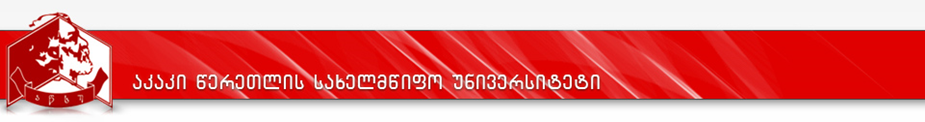 სასწავლო გეგმა  2017 - 2020 წ.წპროგრამის დასახელება: ფილოსოფია – რელიგიის კვლევებიმისანიჭებელი კვალიფიკაცია: ფილოსოფიის მაგისტრი№კურსის დასახელებაკრდატვირთვის მოცულობა, სთ-შიდატვირთვის მოცულობა, სთ-შიდატვირთვის მოცულობა, სთ-შიდატვირთვის მოცულობა, სთ-შილ/პ/ჯგსემესტრისემესტრისემესტრისემესტრიდაშვების წინაპირობა№კურსის დასახელებაკრსულსაკონტაქტოსაკონტაქტოდამლ/პ/ჯგIIIIIIIVდაშვების წინაპირობა№კურსის დასახელებაკრსულაუდიტორულიშუალედ.დასკვნითი გამოცდებიდამლ/პ/ჯგIIIIIIIVდაშვების წინაპირობა123456789101112131სავალდებულო საგნებისავალდებულო საგნებისავალდებულო საგნებისავალდებულო საგნებისავალდებულო საგნებისავალდებულო საგნებისავალდებულო საგნებისავალდებულო საგნებისავალდებულო საგნებისავალდებულო საგნებისავალდებულო საგნებისავალდებულო საგნებიI.1თეორიულ-სისტემური ფილოსოფია5125453772/0/0/1xI.2რელიგიათმცოდნეობის პრობლემური ასპექტები5125453772/0/0/1xI.3კულტურის სოციოლოგია  5125453772/0/0/1xI.4იუდაიზმი, ქრისტიანობა, ისლამი - შედარებითი ანალიზი5125453772/0/0/1xI.5რელიგია და მეცნიერება5125453772/0/0/1xI.6ღვთისმეტყველების ისტორია5125453772/0/0/1xI.7მესიანიზმი5125453772/0/0/1x1.8ჰუმანიზმის ეპოქის ფილოსოფია5125453772/0/0/1x1.9თანამედროვე ფილოსოფიის აქტუალური მიმდინარეობები5125453772/0/0/1x1.10ქართული ფილოსოფიურ-ესთეტიკური კონცეფციები5125453772/0/0/1x1.11XX საუკუნის ძირითადი ფსიქოლოგიური მიმდინარეობები5125453772/0/0/1x1.12პოლიტიკის ფილოსოფია5125453772/0/0/1x1.13სქოლასტიკური აზროვნების ისტორია5125453772/0/0/1x1.14ნეოპლატონიზმი და არეოპაგიტიკა5125453772/0/0/1x1.15რელიგია და კულტურა5125453772/0/0/1x1.16სამაგისტრო ნაშრომი3075030სულ2არჩევთი საგნებიარჩევთი საგნებიარჩევთი საგნებიარჩევთი საგნებიარჩევთი საგნებიარჩევთი საგნებიარჩევთი საგნებიარჩევთი საგნებიარჩევთი საგნებიარჩევთი საგნებიარჩევთი საგნებიარჩევთი საგნები2.1სამეცნიერო წერის საფუძვლები5125304911/0/0/1x2.2საქართველოს მართლმადიდებელი ეკლესიის ისტორია და გარე სამყარო5125453772/0/0/1x2.3რელიგია და ეთიკა5125453772/0/0/1x2.4სამართლის ფილოსოფია  512545      3   772/0/0/1x2.5ელინისტურ-რომაული ეპოქის ფილოსოფიური მიმდინარეოებები5125453772/0/0/1x2.6ეკლესიის  ისტორია5125453772/0/0/1x2.7რელიგია და ეკოლოგია5125453772/0/0/1x2.8უცხო ენა5125453770/3/0/0x2.9რელიგიური პროზელიტიზმი5125453772/0/0/1x2.10ათეისტური აზროვნების ევოლუცია5125453772/0/0/1xსულსულ12030303030